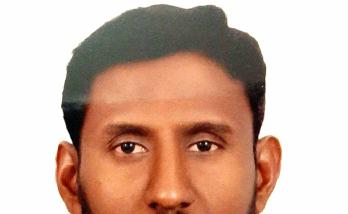 CURRICULUM VITAEName : ABDULLAH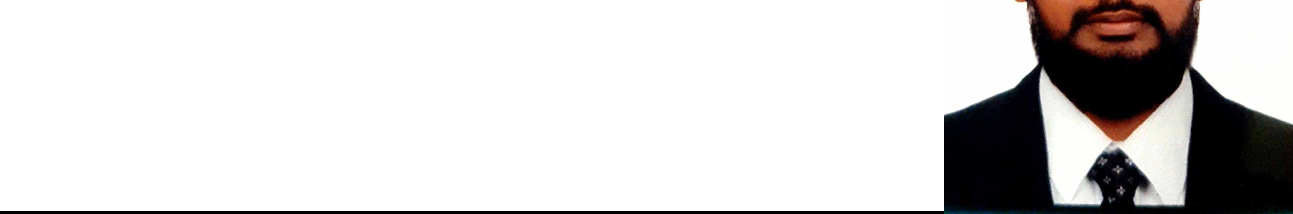 Email : Abdullah-397466@gulfjobseeker.com Applying for the Post of: Project Engineer (Civil)OBJECTIVE:To explore the dynamics of a challenging career in a fast track organization by reshaping my Engineering knowledge and integrated skills. My corporate mission is to meet the needs of employer through technical excellence and innovative solutions.EDUCATION:B.Tech (Civil Engineering) from Dr. M.G.R. University, Chennai India with First Class (84%) in 2010.Higher secondary from Govt. Hr. Sec. Schools, T.R. Pattinam (Pondicherry) with First Class (68%) in 2005.PROFFESSIONAL EXPERIENCE:Total Experience: 10 Years +Organization : in Sharjah UAE.Position: Project Engineer (Civil) Period:08 March 2016 to 16 January 2020Responsibility : Planning, Site Inspection,Supervision and Co-ordination of GRC,GRG andBvlgari Hotel (near to four season hotel)Blue WaterNaheel Mall ProjectMiu Miu Dubai MallPalam JumeriahAloft Hotel (City Center)CCIC, Sharjah( UAE largest mall)Organization : Tahir Al Adwani Cont. Est. Jubail, Saudi ArabiaPosition: Project Engineer (Civil)Period: April 2012 to March 2015V.I.P Guest House Project at Ministry of Defense and Aviation in Royal Saudi Air Defense Head Quarters, Riyadh.Housing Apartments Project in eastern province at ministry of Defense and Aviation, Dhahran.Organization : Viram Construction Pvt. Ltd, Chennai, IndiaPosition: Site Engineer (Civil)Multi Floor Apartment Buildings ,Villa Projects Chennai, IndiaAdministrative Building Project, Chennai.PROFICIENCY IN COMPTERS:Computer Aided design : Auto Cad, Stadd Pro, Structural EngineeringOffice Automation Applications: Ms-Office, Windows operating SystemsTECHNICAL EXPOSURE:Perform Overall systems design and engineering tasks meeting specification and standard of projects.Preparation of daily activities report and monitor the flow of the project.Computing and calculating of materials needed in construction with respect to the specification and standards.Assist all engineering superintendants and sub contractors and ensure compliance to all project schedule and budgets and evaluate all associated equipment’s and workforce to meet all design requirements.Responsible for the Preparation, Submission and Coordination of all Structural and Civil activities and Shop Drawings for the Projects and ensuring the activities done as per the Approved Drawings & Documents with Specification, Class Rule and RegulationProvide an interface with design group and resolve all issues of subcontractors and prepare reports for all subcontractors and evaluate all installations.Coordinate with survey team and prepare work schedule as per construction project and collaborate with suppliers and concrete to ensure compliance project drawings and specifications.Analyze and prepare plans for permanent material requisitions..Monitor and implement all safety programs for projects.Ensure quality standards are maintained.Expertise in coordination in between clients, structural engineer and utility.Developing site level sketch/drawings to communicate various structural and site development related decisions at site.Effective management and coordination with management, vendors & team.Review Civil Load Schedule, Steel Structure Schedule, Plan and Layout,, Interior and finishing schedule and layout.Ensure that all work procedure, specification of materials and method of statements are submitted and approved by client prior to commencement of work.Ensure that all materials and component required for the project were check inspected and approved and all necessary documents were signed and accomplished.Indulge in Quantity Survey for all Structural and civil Items with Project Team, Progress Claim and Variation works.DECLARATIONI hereby declare that the above mentioned details are true and correct to the best ofknowledge and belief.Date: ABDULLAHPERSONAL  PROFILEGenderGender:MaleAgeAge:34 YearsMarital StatusMarital Status:MarriedLanguages KnownLanguages Known:English, Tamil, Arabic (Read)Visa StatusVisa Status:Visit Visa (Last Date-June  07 2020)